МАСКА (ПОВЯЗКА) ГИГИЕНИЧЕСКАЯВарианты исполнения: вариант 1: с четырьмя марлевыми тесемками или тесемками из киперной ленты;  вариант 2: с эластичной тесьмой, вшитой в боковые швы; вариант 3: с эластичной тесьмой, вшитой по периметру. Маски выпускают нестерильными. При необходимости могут быть стерилизованы радиационным или паровым методами.  Сырье и материалы Для изготовления гигиенических масок используют: марлю медицинскую – по ГОСТ 9412;  или- бязь (хлопок, 100%) плотность 120-140 гр/м2;или - комбинация марля – фланель - марляили - нетканый материал в три слоя: спанбонд–мельтблаун – спанбонд или готовый SMS. Плотность не менее 50 гр/м2. нитки – по ГОСТ 6309;  тесьму эластичную – по документу производителя; шнур эластичный по ГОСТ 18827-88. ленту киперную шириной 8 – 12 мм – по документу производителяИзготовление Варианты изготовления масок:Вариант 1: не менее, чем из четырех слоев медицинской марли с внутренним слоем фланели или без него;На области носа и рта размещают застроченную складку, обеспечивающую увеличение количества слоев на носоротовую область не менее, чем в два раза. Марлевые маски не должны расслаиваться, распадаться или разрываться во время использования, должны быть прошиты нитками по ГОСТ 6309. Вариант 2: из двух слоев бязи;Вариант 3: или трех слоев нетканого материала в комбинации спанбонд–мельтблаун – спанбонд ;Вариант 4: из одного слоя готового SMS. По всем сторонам гигиенические маски должны быть выполнены накладным швом с двумя закрытыми срезами по ГОСТ 12807, количество стежков на 1 см должно быть не менее трех. Стежки строчек не должны стягивать изделие. Гигиенические  маски должны иметь средства фиксации, с помощью которых она может плотно облегать нос, рот и подбородок пользователя и которые обеспечивают плотное прилегание маски к лицу по бокам. РеализацияПотребительская упаковка и товаросопроводительные документы должны содержать пометку, что «Маска гигиеническая, не является медицинской защитной маской и не является хирургической маской. Не стерильна.».Потребительская упаковка и товаросопроводительные документы гигиенических масок, изготовленных из марли, бязи, комбинации марля-фланель-марля могут сопровождаться надписью: «Допускается многоразовое использование при стирке в домашних условиях». 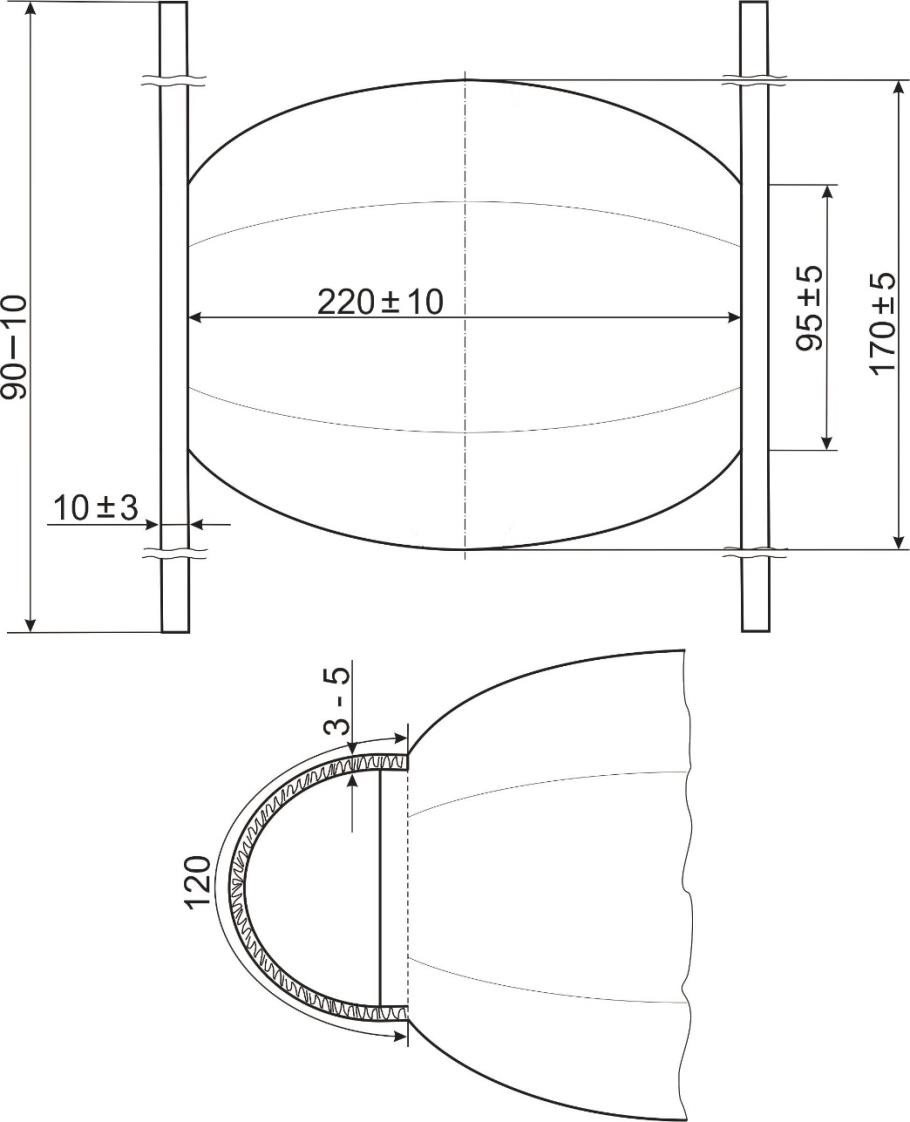  Рис.1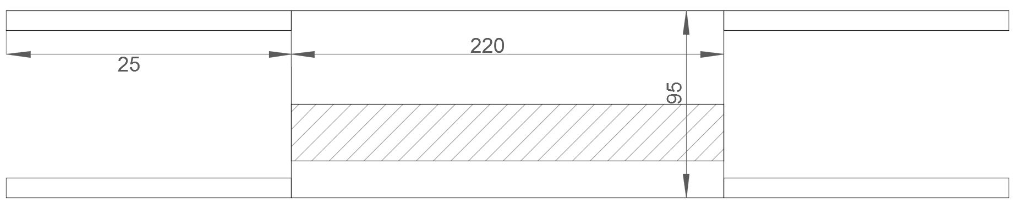 Рис.2 